РЕСПУБЛИКА  ДАГЕСТАНАДМИНИСТРАЦИЯ МУНИЦИПАЛЬНОГО РАЙОНА«МАГАРАМКЕНТСКИЙ  РАЙОН» «   13     »      10        2017г.                                                                  с. МагарамкентПОСТАНОВЛЕНИЕ №__591__Об утверждении плана мероприятий по содействию в развитии территориального общественного самоуправления в муниципальном районе «Магарамкентский район»  на 2017- 2018 годы_________________________________________________________________	В целях исполнения пункта 3 перечня поручений Президента РФ по итогам заседания Совета при Президенте Российской Федерации по развитию местного самоуправления 5 августа 2017года от 07.09.2017г.  Пр-1773 на территории муниципального района «Магарамкентский район»  п о с т а н о в л я ю:	1.Утвердить прилагаемый план мероприятий по содействию в развитии территориального общественного самоуправления в муниципальном районе «Магарамкентский район» на  2017- 2018 годы.	2. МКУ «Информационный центр» МР «Магарамкентский район» разместить настоящее постановление на официальном сайте администрации МР «Магарамкентский район».3. Настоящее постановление вступает в силу с момента его подписания.4. Контроль за исполнением настоящего постановления возложить на заместителя главы администрации  МР «Магарамкентский район» Гаджиева А.Г.Глава муниципального района                                                  Ф.З. АхмедовУтвержден                                                                                                                                                                                                    постановлением администрации                                                                                                                                                                               МР «Магарамкентский район»                                                                                                                                                                                                    от «_13__» __10___2017г. №_591__ПЛАНмероприятий по содействию в развитии территориального общественного самоуправления в муниципальном районе «Магарамкентский район» на 2017-2018 годы№п/пНаименование мероприятияСрок выполненияОтветственныеисполнители12341.Организация и проведение бесед, лекций, круглых столов с представителями общественности в муниципальном районе, реализация прав граждан на участие в местном самоуправлениивесь периодАдминистрация муниципального района2.Повышение уровня информированности населения муниципального района о деятельности территориального общественного самоуправления (подготовка статей, новостных материалов и т.п.)весь периодАдминистрация муниципального района3.Создание на официальном сайте муниципального района разделов, освещающих деятельность органов территориального общественного самоуправлениявесь периодАдминистрация муниципального района4.Проведение тематических семинаров по вопросам развития территориального общественного самоуправления, по иным социально значимым вопросамвесь периодАдминистрация муниципального района5.Обсуждение вопросов развития территориального общественного самоуправления на заседаниях общественного совета, образованного при Администрации муниципального районавесь периодАдминистрация муниципального района6.Разработка и реализация за счет средств местного бюджета форм и способов поддержки территориального общественного самоуправления и содействия его развитиювесь периодАдминистрация муниципального района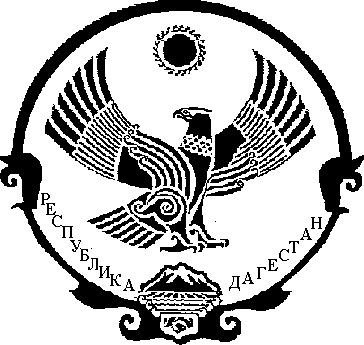 